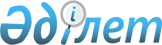 О результатах работы по реализации Соглашения о единых принципах и правилах регулирования деятельности субъектов естественных монополий от 9 декабря 2010 годаРаспоряжение Высшего Евразийского экономического совета от 8 мая 2015 года № 1.
      1. Принять к сведению информацию Евразийской экономической комиссии о результатах работы по реализации в 2014 году Соглашения о единых принципах и правилах регулирования деятельности субъектов естественных монополий от 9 декабря 2010 года.
      2. Евразийской экономической комиссии в соответствии с подпунктом 5  пункта 20 Протокола о единых принципах и правилах регулирования деятельности субъектов естественных монополий (приложение № 20 к Договору о Евразийском экономическом союзе 
      от 29 мая 2014 года) представить для рассмотрения Высшим Евразийским экономическим советом в первом полугодии 2016 г. согласованную с уполномоченными органами государств – членов Евразийского экономического союза информацию о результатах проведенной в 2015 году работы, указанной в подпунктах 3 и 4  пункта 20 Протокола.
      3. Настоящее распоряжение вступает в силу с даты его официального опубликования.
      Члены Высшего Евразийского экономического совета:
					© 2012. РГП на ПХВ «Институт законодательства и правовой информации Республики Казахстан» Министерства юстиции Республики Казахстан
				
От Республики
Армения
От Республики
Беларусь
От Республики
Казахстан
От Российской 
Федерации